Dr. Ing. Roberto Parri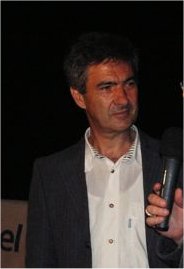 BiographyRoberto Parri, graduated in mechanical engineering at the  in 1978.After graduation he has worked at an Engineering company  (Tecnomare Venice) dealing with marine technology with particular reference to the design of oil platformsAfterword he has worked in a society producing electrical components (Arco Plessey) for the start-up of a production line of flywheels magnet for motorcycles.In 1981 he has been employed by Enel, working at first in the field of drilling technologies and then in pipelines' design.

In the period 1986-1991 he has managed  the installation and commissioning of five geothermal  groups of 20 MW and of one group of 60 MW In the period 1991-1993 he was responsible for the operations activity of Technical Services (300 people  both  mechanical and electromechanical)In the period 1993-1999 he has held the position of head of the technical services inside constructions and maintenance unit; the activity here concerned separation plants, wellheads , fluids transport lines, power plants .In the period  1999- 2003 he has been responsible for production and maintenance of geothermal plants of the  geographical areas of Larderello and Lago  , 27 groups with a total capacity of 600MW.
In the period  2003 -2014 he has been working in ENEL GREEN POWER geothermal industry as Head of the Operation Unit  where he has been managing the operations of all the Italian geothermal plants.Currently  carries out consultancy  activities in the field of energy .Pubblications Applied logistics for a drilling rig transfer and maintenance organisation ( Proceedings of world Geothermal congress Florence 1995)Problematiche nella progettazione e costruzione saldata dei vapordotti ( rivista italiana saldatura 1998 )Characteristics and performance of chlorine scrubbing systems in the larderello area  (Proceedings world geothermal congress 2005 Turkey )Energy efficiency analysis of district heating using geothermal fluids ( proceedings European Geothermal Congress 2007 ) Geotermia non elettrica. L’ utilizzo diretto del calore terrestre fra opportunità di risparmio energetico ed ostacoli da superare.(ISES  International solar  Energy society 2008  )Hydrogen Sulfide and Mercury Abatement : Development and Successful Operation Of AMIS Technology (GRC transaction Vol. 33  2009 )Geothermal power plants in Italy: increasing the technological performance ( proceedings EGC 2013 Italy )Larderello: 100 years of geothermal Power Plant evolution in Italy ( Geothermal power generation Developments and Innovation Woodhead Publishing 2016 )Specialization courses Advanced Management Programme  INSEAD ( France ) 